Zpravodaj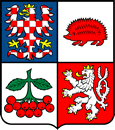 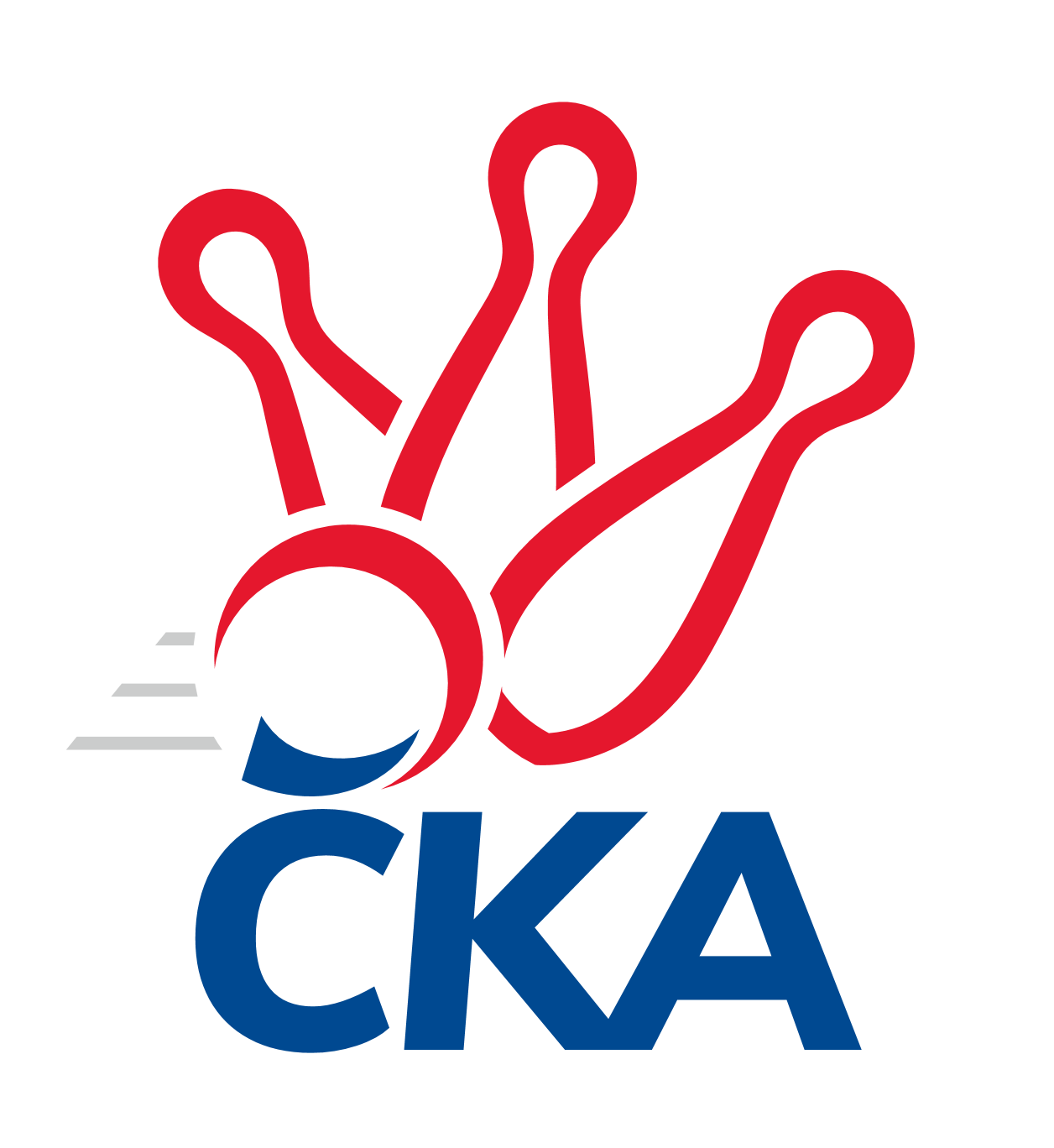 kuželkářského svazu Kraje Vysočina a Jihočeského kraje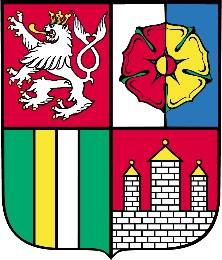 Divize jih 2019/2020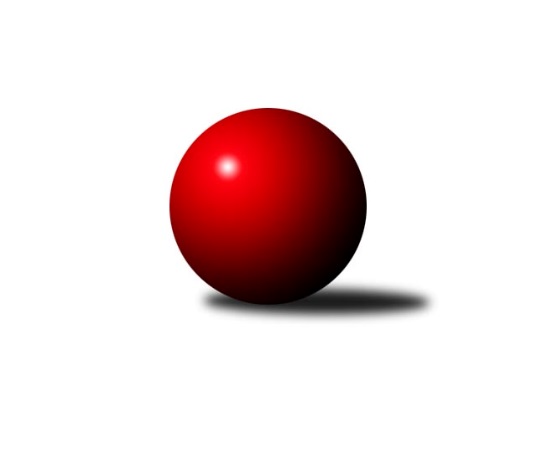 Č.2Ročník 2019/2020	15.9.2019Nejlepšího výkonu v tomto kole: 3192 dosáhlo družstvo: TJ Spartak PelhřimovVýsledky 2. kolaSouhrnný přehled výsledků:Sokol Častrov 	- TJ Blatná	7:1	2660:2517	15.0:9.0	13.9.TJ Spartak Pelhřimov	- TJ Nová Včelnice 	5.5:2.5	3192:3141	13.0:11.0	13.9.TJ Nové Město n.M.	- KK PSJ Jihlava B	6:2	2673:2523	15.0:9.0	14.9.TJ Sokol Soběnov 	- KK Lokomotiva Tábor		dohrávka		17.9.TJ Slovan Jindřichův Hradec 	- TJ Sokol Chotoviny 		dohrávka		4.10.TJ Tatran Lomnice nad Lužnicí 	- TJ Jiskra Nová Bystřice		dohrávka		4.10.Tabulka družstev:	1.	Sokol Častrov	2	2	0	0	14.0 : 2.0 	30.5 : 17.5 	 2923	4	2.	TJ Nové Město n.M.	2	2	0	0	13.0 : 3.0 	30.5 : 17.5 	 2955	4	3.	TJ Spartak Pelhřimov	2	2	0	0	12.5 : 3.5 	30.5 : 17.5 	 3204	4	4.	TJ Tatran Lomnice nad Lužnicí	1	1	0	0	7.0 : 1.0 	14.0 : 10.0 	 2622	2	5.	TJ Sokol Soběnov	1	1	0	0	6.0 : 2.0 	12.0 : 12.0 	 3192	2	6.	KK PSJ Jihlava B	2	1	0	1	7.0 : 9.0 	21.5 : 26.5 	 2830	2	7.	TJ Sokol Chotoviny	1	0	0	1	3.0 : 5.0 	11.5 : 12.5 	 3073	0	8.	TJ Jiskra Nová Bystřice	1	0	0	1	1.0 : 7.0 	8.5 : 15.5 	 3178	0	9.	KK Lokomotiva Tábor	1	0	0	1	1.0 : 7.0 	8.5 : 15.5 	 3129	0	10.	TJ Slovan Jindřichův Hradec	1	0	0	1	1.0 : 7.0 	6.5 : 17.5 	 2925	0	11.	TJ Nová Včelnice	2	0	0	2	3.5 : 12.5 	21.0 : 27.0 	 2865	0	12.	TJ Blatná	2	0	0	2	3.0 : 13.0 	21.0 : 27.0 	 2844	0Podrobné výsledky kola:	 Sokol Častrov 	2660	7:1	2517	TJ Blatná	Zdena Nováková *1	154 	 70 	 154 	62	440 	 3:1 	 400 	 146	43 	 141	70	Dan Lexa *2	Petr Němec	153 	 80 	 156 	76	465 	 3:1 	 411 	 129	71 	 133	78	Karel Koubek	Jaroslav Kolář	135 	 72 	 137 	81	425 	 2:2 	 420 	 141	62 	 145	72	Josef Mikeš	Lukáš Čekal	149 	 86 	 152 	80	467 	 2:2 	 443 	 152	60 	 153	78	Jiří Vaňata	Michal Votruba	146 	 68 	 151 	75	440 	 4:0 	 413 	 139	63 	 140	71	Jiří Vokurka	Martin Marek	143 	 69 	 162 	49	423 	 1:3 	 430 	 165	72 	 132	61	Lukáš Pavelrozhodčí: Jiří Havlíčekstřídání: *1 od 1. hodu Miroslav Němec, *2 od 51. hodu Stanislav KnížeNejlepší výkon utkání: 467 - Lukáš Čekal	 TJ Spartak Pelhřimov	3192	5.5:2.5	3141	TJ Nová Včelnice 	Jan Janů	124 	 136 	 144 	134	538 	 3:1 	 503 	 137	134 	 124	108	Stanislav Neugebauer	Tomáš Rysl	129 	 139 	 145 	142	555 	 2:2 	 572 	 123	133 	 163	153	Pavel Domin	Lucie Smrčková	125 	 137 	 126 	159	547 	 3:1 	 485 	 122	113 	 128	122	Lukáš Lavička	Lukáš Pitrák	131 	 120 	 130 	112	493 	 2:2 	 493 	 105	147 	 126	115	Jiří Slovák	Libor Linhart	133 	 135 	 144 	148	560 	 2:2 	 547 	 137	150 	 126	134	Tibor Pivko	Josef Směták	135 	 124 	 120 	120	499 	 1:3 	 541 	 130	125 	 152	134	Martin Tyšerrozhodčí: Josef BulíčekNejlepší výkon utkání: 572 - Pavel Domin	 TJ Nové Město n.M.	2673	6:2	2523	KK PSJ Jihlava B	Petr Hlisnikovský	157 	 87 	 151 	72	467 	 4:0 	 385 	 147	70 	 117	51	Jiří Macko	Tereza Buďová	150 	 79 	 150 	81	460 	 3:1 	 403 	 156	54 	 136	57	Martin Čopák	Pavel Sáblík	136 	 71 	 135 	60	402 	 1:3 	 436 	 139	69 	 156	72	Miroslav Pleskal	Jiří Loučka	129 	 70 	 143 	72	414 	 0.5:3.5 	 452 	 149	70 	 153	80	Jakub Čopák	Karel Hlisnikovský	172 	 72 	 165 	76	485 	 4:0 	 418 	 141	61 	 147	69	Jaroslav Matějka	Michal Miko	145 	 80 	 140 	80	445 	 2.5:1.5 	 429 	 130	98 	 140	61	Zdeněk Švehlíkrozhodčí: Jiří LoučkaNejlepší výkon utkání: 485 - Karel HlisnikovskýPořadí jednotlivců:	jméno hráče	družstvo	celkem	plné	dorážka	chyby	poměr kuž.	Maximum	1.	Lucie Smrčková 	TJ Spartak Pelhřimov	575.00	377.0	198.0	1.0	1/1	(603)	2.	Zbyněk Hein 	TJ Sokol Chotoviny 	575.00	378.0	197.0	5.0	1/1	(575)	3.	Petr Hlisnikovský 	TJ Nové Město n.M.	574.20	381.3	192.9	3.6	2/2	(588)	4.	Jan Vintr 	TJ Spartak Pelhřimov	573.00	375.0	198.0	3.0	1/1	(573)	5.	Jan Cukr 	TJ Slovan Jindřichův Hradec 	569.00	365.0	204.0	3.0	1/1	(569)	6.	Pavel Domin 	TJ Nová Včelnice 	568.60	373.1	195.5	2.6	2/2	(572)	7.	Libor Linhart 	TJ Spartak Pelhřimov	560.00	367.0	193.0	5.0	1/1	(560)	8.	Zdeněk Doktor 	TJ Tatran Lomnice nad Lužnicí 	559.20	369.6	189.6	1.2	1/1	(559.2)	9.	Jiří Doktor 	TJ Tatran Lomnice nad Lužnicí 	554.40	393.6	160.8	8.4	1/1	(554.4)	10.	Lukáš Čekal 	Sokol Častrov 	554.20	356.6	197.6	3.2	2/2	(560.4)	11.	Jaroslav Prommer 	TJ Sokol Soběnov 	554.00	381.0	173.0	4.0	1/1	(554)	12.	Karel Hlisnikovský 	TJ Nové Město n.M.	551.00	394.2	156.8	7.6	2/2	(582)	13.	Martin Vrecko 	TJ Jiskra Nová Bystřice	548.00	331.0	217.0	2.0	1/1	(548)	14.	Libor Hrstka 	TJ Sokol Chotoviny 	548.00	365.0	183.0	8.0	1/1	(548)	15.	Miroslav Němec 	Sokol Častrov 	547.50	380.3	167.2	6.6	2/2	(567)	16.	Martin Pýcha 	TJ Jiskra Nová Bystřice	547.00	365.0	182.0	5.0	1/1	(547)	17.	Roman Grznárik 	TJ Sokol Soběnov 	545.00	367.0	178.0	7.0	1/1	(545)	18.	Petr Němec 	Sokol Častrov 	542.00	352.4	189.6	2.7	2/2	(558)	19.	Ondřej Novák 	KK Lokomotiva Tábor	541.00	379.0	162.0	7.0	1/1	(541)	20.	Miroslav Pleskal 	KK PSJ Jihlava B	538.60	360.5	178.1	2.4	2/2	(554)	21.	Tibor Pivko 	TJ Nová Včelnice 	538.10	353.3	184.8	3.1	2/2	(547)	22.	Marek Baštýř 	TJ Tatran Lomnice nad Lužnicí 	537.60	366.0	171.6	4.8	1/1	(537.6)	23.	Milan Šedivý  st.	TJ Sokol Soběnov 	537.00	362.0	175.0	6.0	1/1	(537)	24.	Rudolf Pouzar 	TJ Tatran Lomnice nad Lužnicí 	534.00	354.0	180.0	2.4	1/1	(534)	25.	Jan Janů 	TJ Spartak Pelhřimov	534.00	363.5	170.5	3.5	1/1	(538)	26.	Kamil Šedivý 	TJ Sokol Soběnov 	534.00	372.0	162.0	4.0	1/1	(534)	27.	Josef Mikeš 	TJ Blatná	532.50	359.6	172.9	4.3	2/2	(561)	28.	Michal Votruba 	Sokol Častrov 	532.00	363.2	168.8	8.4	2/2	(536)	29.	Jan Baudyš 	TJ Jiskra Nová Bystřice	531.00	390.0	141.0	10.0	1/1	(531)	30.	Martin Tyšer 	TJ Nová Včelnice 	528.50	358.4	170.1	6.3	2/2	(541)	31.	Lukáš Pavel 	TJ Blatná	527.00	358.7	168.3	2.2	2/2	(538)	32.	Michal Miko 	TJ Nové Město n.M.	526.00	350.5	175.5	5.9	2/2	(534)	33.	Jan Bartoň 	TJ Sokol Chotoviny 	526.00	366.0	160.0	2.0	1/1	(526)	34.	Tomáš Rysl 	TJ Spartak Pelhřimov	525.00	360.0	165.0	6.0	1/1	(555)	35.	Bohuslav Šedivý 	TJ Sokol Soběnov 	523.00	355.0	168.0	6.0	1/1	(523)	36.	Jiří Vokurka 	TJ Blatná	522.30	357.4	164.9	6.3	2/2	(549)	37.	Iva Molová 	TJ Jiskra Nová Bystřice	522.00	340.0	182.0	5.0	1/1	(522)	38.	Pavel Kořínek 	KK Lokomotiva Tábor	522.00	363.0	159.0	15.0	1/1	(522)	39.	Marcel Pouznar 	KK Lokomotiva Tábor	521.00	368.0	153.0	8.0	1/1	(521)	40.	Martin Filakovský 	TJ Jiskra Nová Bystřice	518.00	351.0	167.0	3.0	1/1	(518)	41.	Ota Schindler 	TJ Spartak Pelhřimov	518.00	361.0	157.0	9.0	1/1	(518)	42.	Petra Hodoušková 	KK Lokomotiva Tábor	518.00	371.0	147.0	9.0	1/1	(518)	43.	Petr Klimek 	KK Lokomotiva Tábor	517.00	353.0	164.0	6.0	1/1	(517)	44.	Pavel Sáblík 	TJ Nové Město n.M.	513.70	344.1	169.6	7.6	2/2	(545)	45.	Zdeněk Švehlík 	KK PSJ Jihlava B	512.90	343.5	169.4	6.7	2/2	(514.8)	46.	Marek Chvátal 	TJ Jiskra Nová Bystřice	512.00	358.0	154.0	8.0	1/1	(512)	47.	Jaroslav Kolář 	Sokol Častrov 	510.50	343.2	167.3	6.6	2/2	(511)	48.	Zdeněk Zeman 	KK Lokomotiva Tábor	510.00	339.0	171.0	4.0	1/1	(510)	49.	Jaroslav Matějka 	KK PSJ Jihlava B	501.80	340.8	161.0	5.8	2/2	(502)	50.	Lukáš Lavička 	TJ Nová Včelnice 	501.70	352.4	149.3	8.7	2/2	(518.4)	51.	Josef Směták 	TJ Spartak Pelhřimov	499.00	344.0	155.0	8.0	1/1	(499)	52.	Jaroslava Kulhanová 	TJ Sokol Soběnov 	499.00	349.0	150.0	3.0	1/1	(499)	53.	Lukáš Pitrák 	TJ Spartak Pelhřimov	495.00	358.0	137.0	11.5	1/1	(497)	54.	Luboš Bervida 	TJ Sokol Chotoviny 	494.00	333.0	161.0	7.0	1/1	(494)	55.	Josef Holický 	TJ Slovan Jindřichův Hradec 	494.00	333.0	161.0	12.0	1/1	(494)	56.	Stanislav Neugebauer 	TJ Nová Včelnice 	483.70	352.0	131.7	11.5	2/2	(503)	57.	Pavel Picka 	TJ Slovan Jindřichův Hradec 	483.00	327.0	156.0	10.0	1/1	(483)	58.	Jan Nosek 	TJ Tatran Lomnice nad Lužnicí 	481.20	321.6	159.6	3.6	1/1	(481.2)	59.	Jiří Macko 	KK PSJ Jihlava B	480.50	330.4	150.1	12.2	2/2	(499)	60.	Zdeněk Doktor 	TJ Tatran Lomnice nad Lužnicí 	480.00	348.0	132.0	14.4	1/1	(480)	61.	Jiří Kačo 	TJ Slovan Jindřichův Hradec 	473.00	327.0	146.0	12.0	1/1	(473)	62.	Miroslav Vacko 	TJ Sokol Chotoviny 	469.00	340.0	129.0	18.0	1/1	(469)	63.	Jaroslav Opl 	TJ Slovan Jindřichův Hradec 	454.00	315.0	139.0	16.0	1/1	(454)	64.	Vladimír Štipl 	TJ Slovan Jindřichův Hradec 	452.00	342.0	110.0	27.0	1/1	(452)		Tereza Buďová 	TJ Nové Město n.M.	552.00	360.0	192.0	1.2	1/2	(552)		Martin Dolák 	KK PSJ Jihlava B	546.00	368.0	178.0	2.0	1/2	(546)		Jakub Čopák 	KK PSJ Jihlava B	542.40	362.4	180.0	2.4	1/2	(542.4)		Pavel Škoda 	TJ Nové Město n.M.	542.00	388.0	154.0	7.0	1/2	(542)		Jiří Vaňata 	TJ Blatná	531.60	366.0	165.6	8.4	1/2	(531.6)		Karel Slimáček 	KK PSJ Jihlava B	524.00	342.0	182.0	3.0	1/2	(524)		Zdeněk Topinka 	TJ Nové Město n.M.	523.00	359.0	164.0	5.0	1/2	(523)		Stanislav Kníže 	TJ Blatná	520.00	355.0	165.0	6.0	1/2	(520)		Libor Slezák 	TJ Blatná	514.00	362.0	152.0	8.0	1/2	(514)		Kamil Pivko 	TJ Nová Včelnice 	513.60	345.6	168.0	2.4	1/2	(513.6)		Martin Marek 	Sokol Častrov 	507.60	366.0	141.6	12.0	1/2	(507.6)		Jiří Havlíček 	Sokol Častrov 	497.00	345.0	152.0	12.0	1/2	(497)		Jiří Loučka 	TJ Nové Město n.M.	496.80	326.4	170.4	8.4	1/2	(496.8)		Karel Koubek 	TJ Blatná	493.20	314.4	178.8	6.0	1/2	(493.2)		Jiří Slovák 	TJ Nová Včelnice 	493.00	351.0	142.0	12.0	1/2	(493)		Vítek Kobliha 	TJ Blatná	488.00	356.0	132.0	11.0	1/2	(488)		Martin Čopák 	KK PSJ Jihlava B	483.60	350.4	133.2	12.0	1/2	(483.6)Sportovně technické informace:Starty náhradníků:registrační číslo	jméno a příjmení 	datum startu 	družstvo	číslo startu20733	Tereza Svobodová	14.09.2019	TJ Nové Město n.M.	1x23200	Martin Čopák	14.09.2019	KK PSJ Jihlava B	1x20538	Libor Linhart	13.09.2019	TJ Spartak Pelhřimov	2x
Hráči dopsaní na soupisku:registrační číslo	jméno a příjmení 	datum startu 	družstvo	Program dalšího kola:3. kolo17.9.2019	út	17:30	TJ Sokol Soběnov  - KK Lokomotiva Tábor (dohrávka z 2. kola)	20.9.2019	pá	17:30	TJ Nová Včelnice  - TJ Slovan Jindřichův Hradec 	20.9.2019	pá	17:30	KK Lokomotiva Tábor - Sokol Častrov 	20.9.2019	pá	17:30	TJ Jiskra Nová Bystřice - TJ Spartak Pelhřimov	21.9.2019	so	10:00	TJ Nové Město n.M. - TJ Sokol Chotoviny 	21.9.2019	so	10:00	TJ Blatná - TJ Tatran Lomnice nad Lužnicí 	22.9.2019	ne	10:00	KK PSJ Jihlava B - TJ Sokol Soběnov 	Nejlepší šestka kola - absolutněNejlepší šestka kola - absolutněNejlepší šestka kola - absolutněNejlepší šestka kola - absolutněNejlepší šestka kola - dle průměru kuželenNejlepší šestka kola - dle průměru kuželenNejlepší šestka kola - dle průměru kuželenNejlepší šestka kola - dle průměru kuželenNejlepší šestka kola - dle průměru kuželenPočetJménoNázev týmuVýkonPočetJménoNázev týmuPrůměr (%)Výkon1xMarek BaštýřLomnice n.L. 594*1xMarek BaštýřLomnice n.L. 115.634951xKarel HlisnikovskýNové Město n.M.582*1xKarel HlisnikovskýNové Město n.M.112.84851xMartin VreckoNová Bystřice576*1xKamil ŠedivýSoběnov 112.174791xKamil ŠedivýSoběnov 574.8*1xMartin VreckoNová Bystřice112.134801xPavel DominN. Včelnice 5721xLukáš ČekalČastrov 111.524671xJiří DoktorLomnice n.L. 566.4*1xPetr NěmecČastrov 111.04465